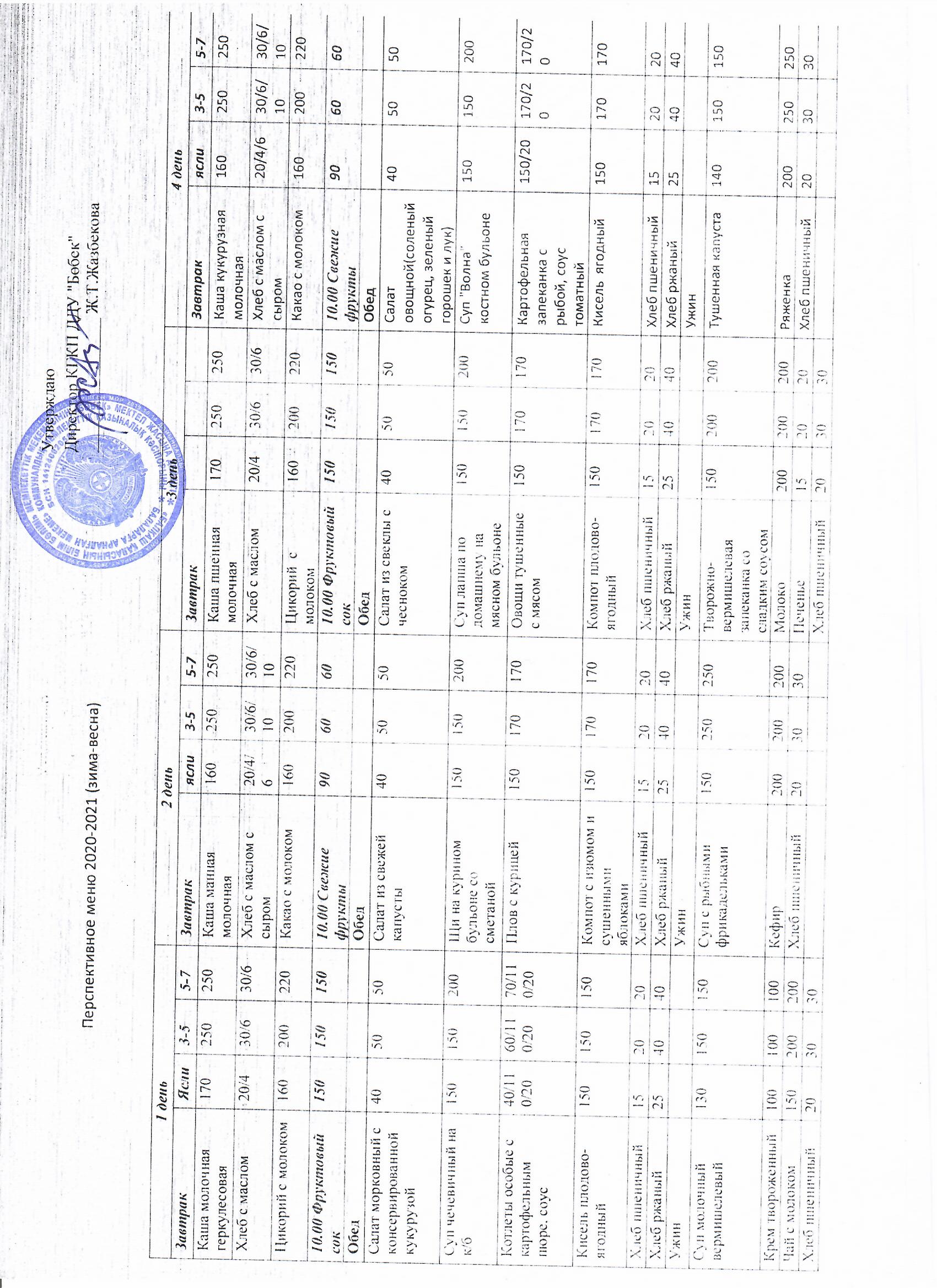 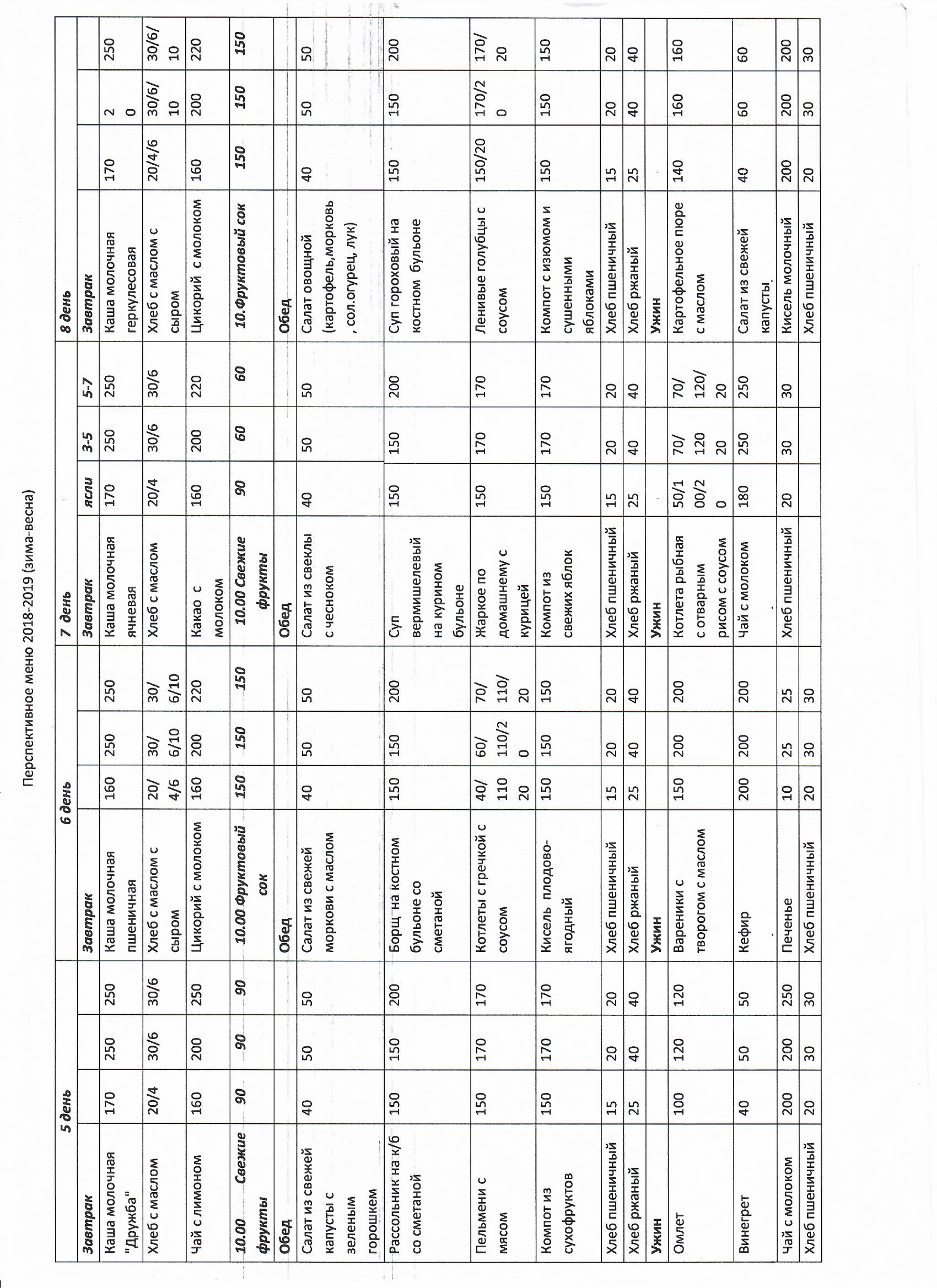 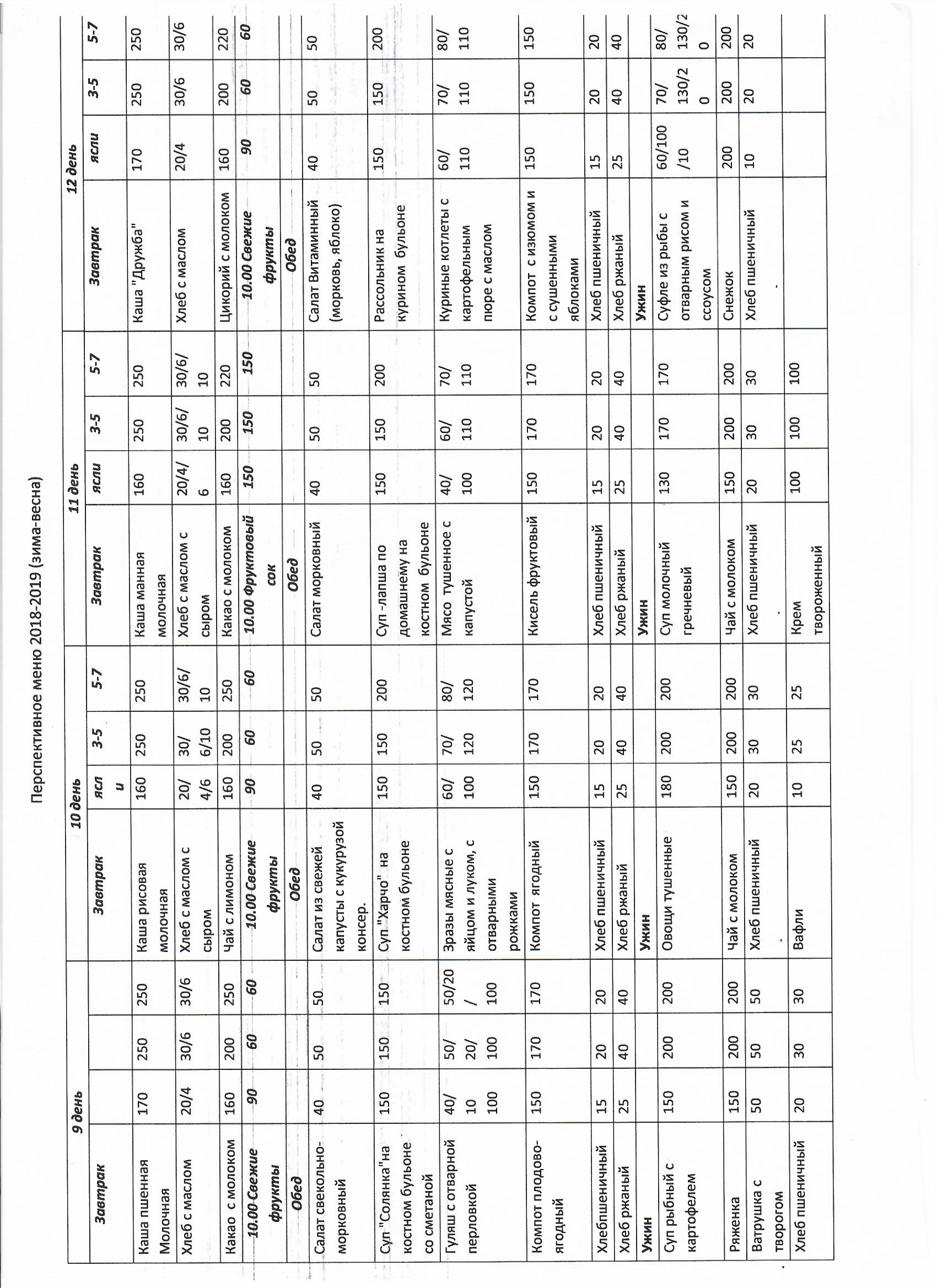 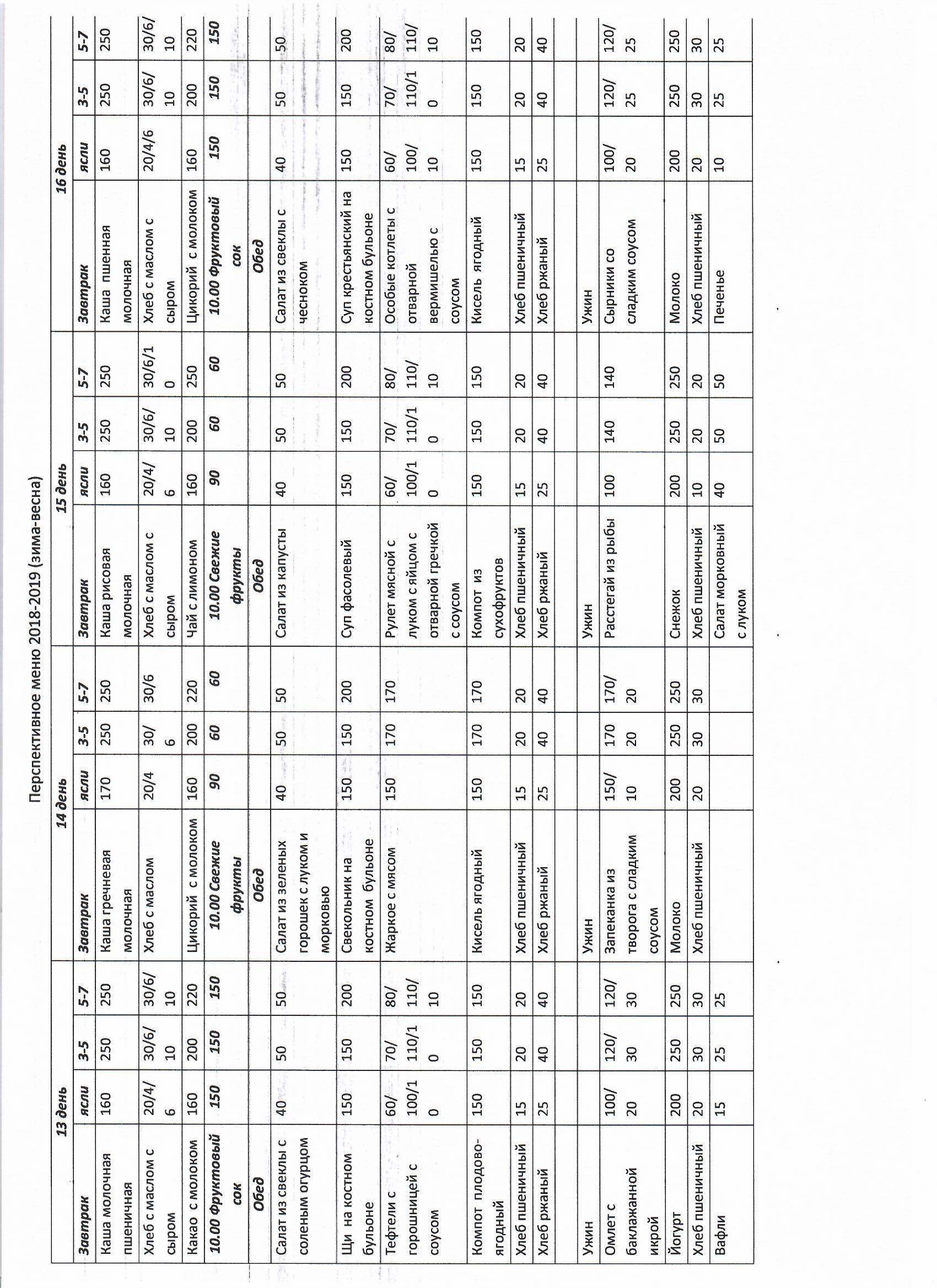 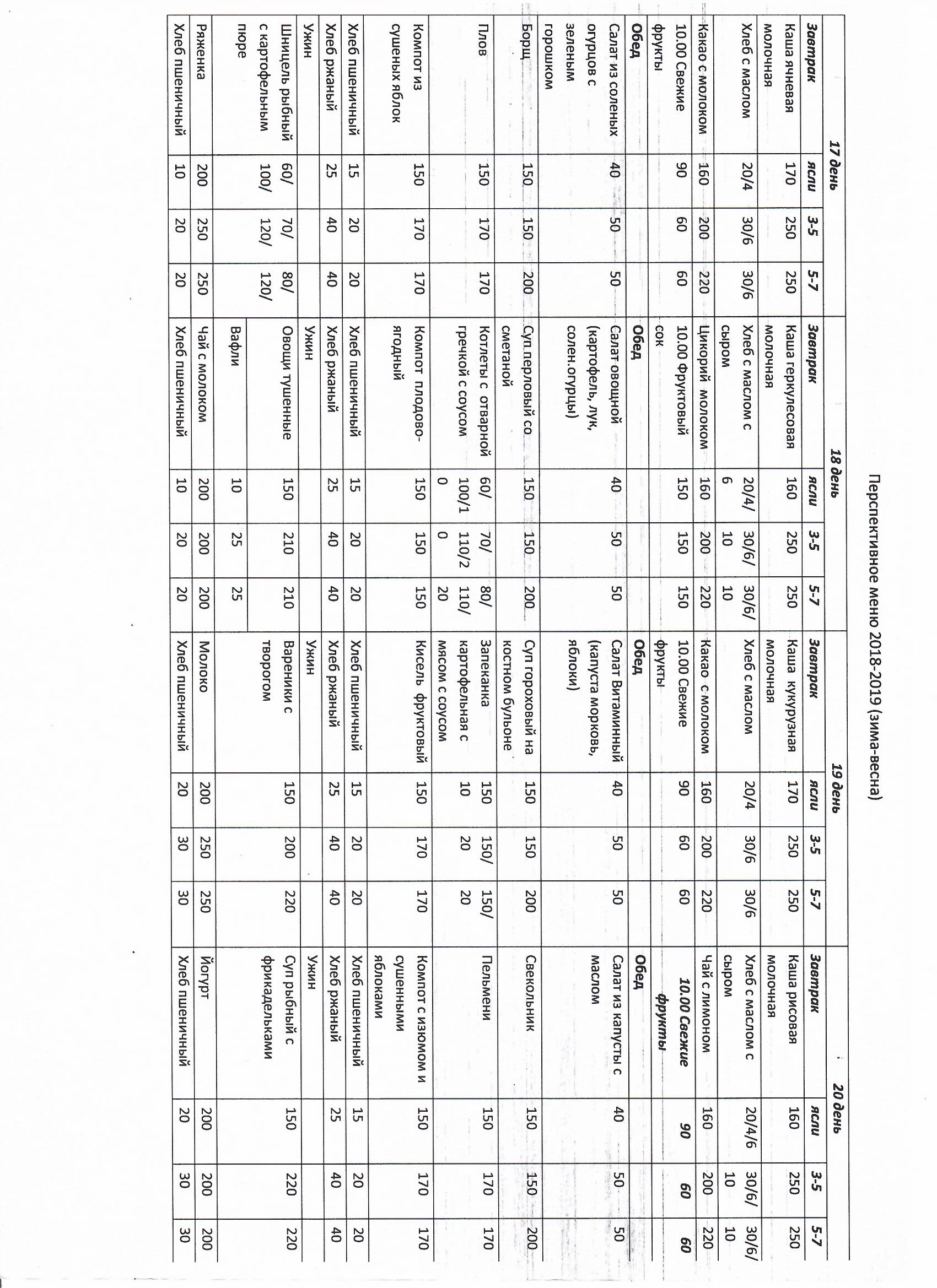 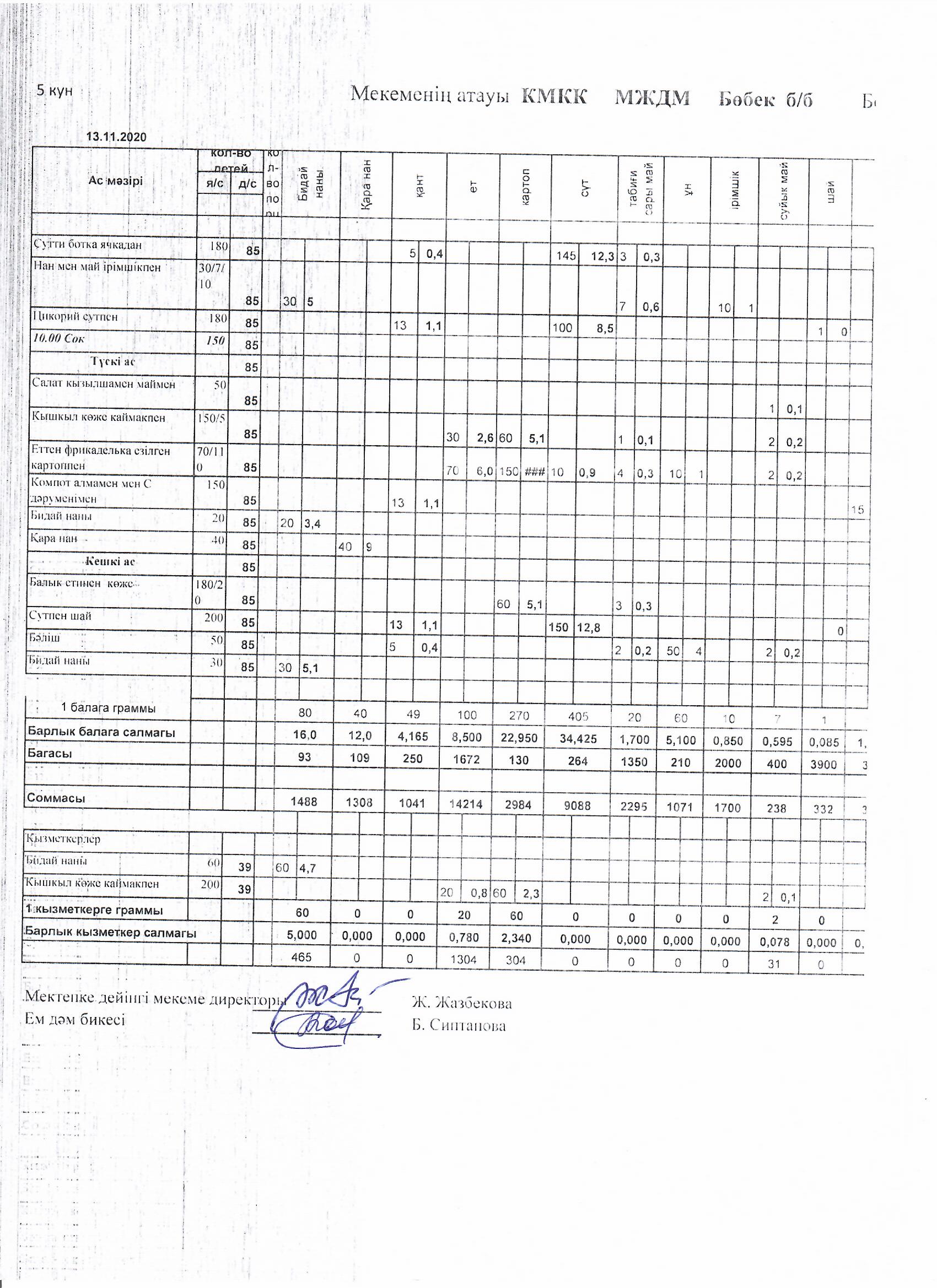 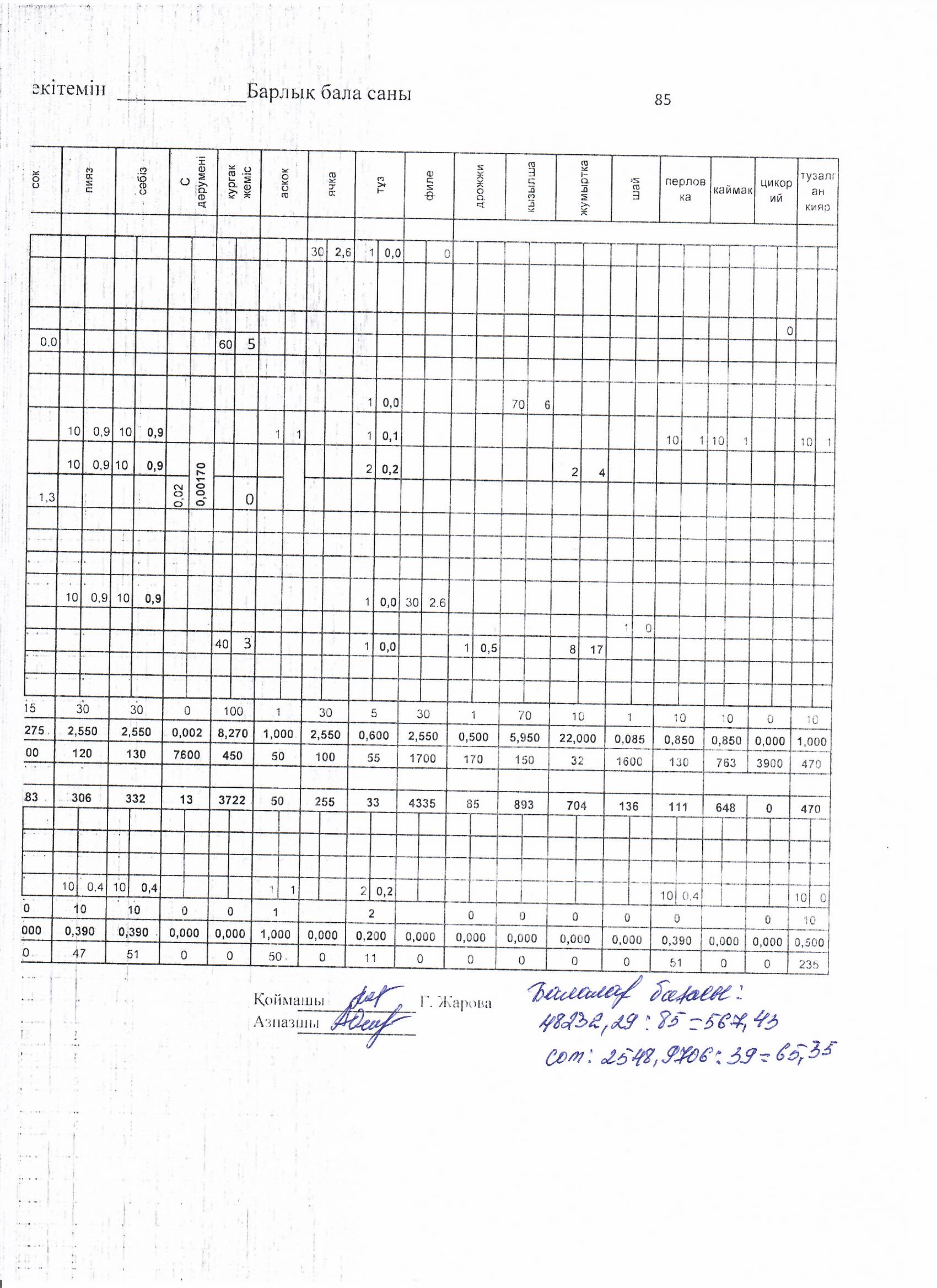 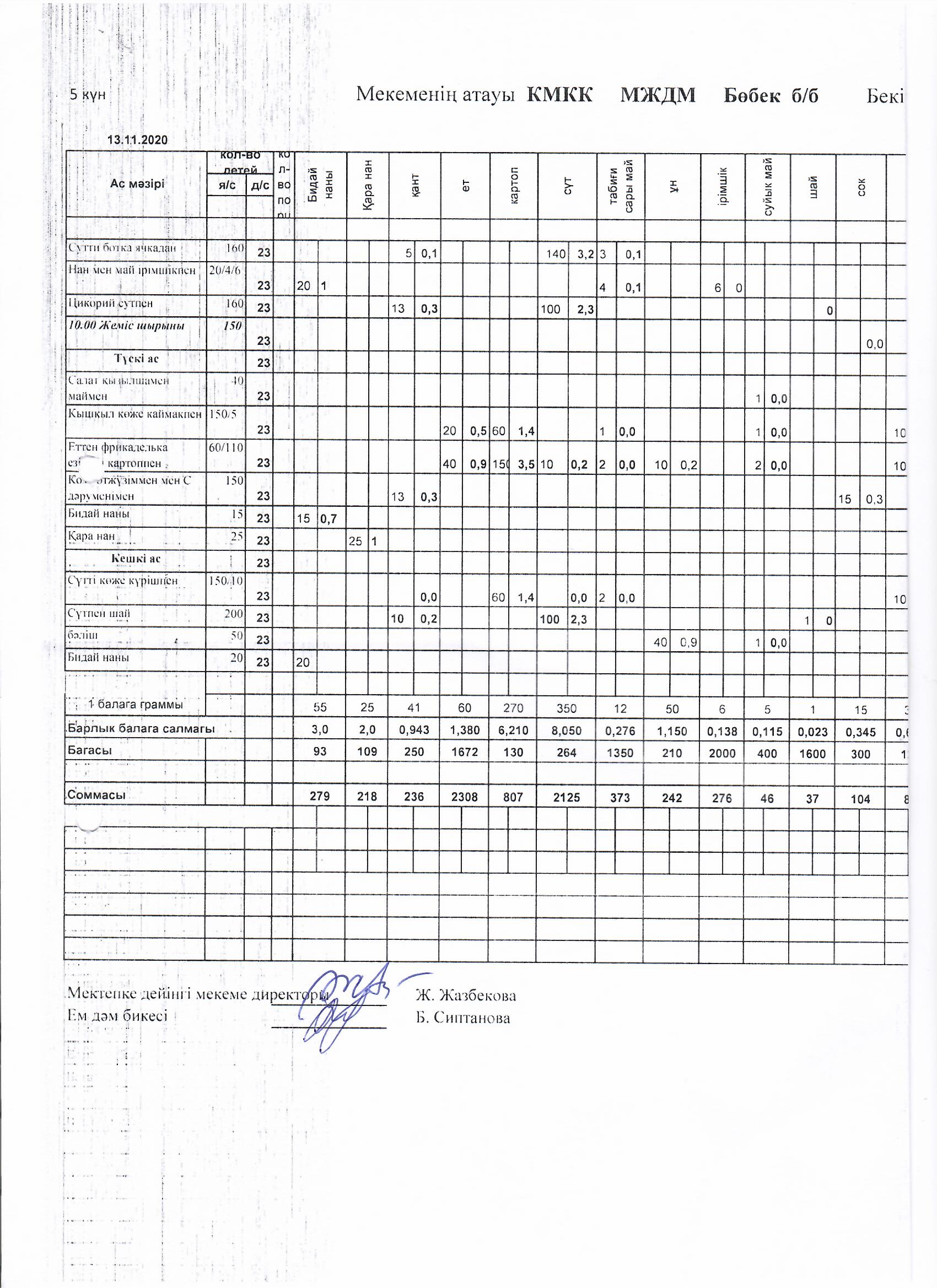 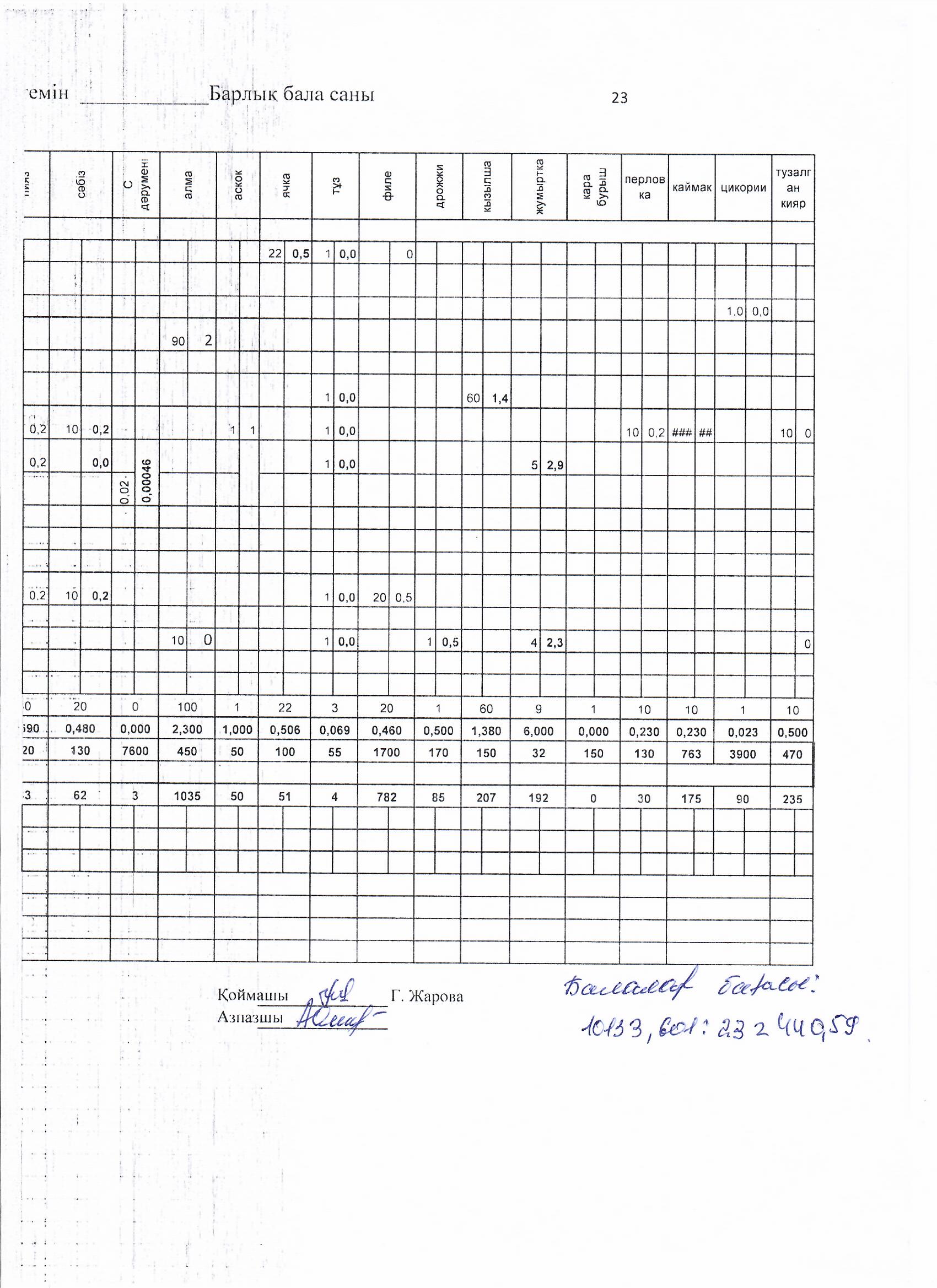 Финансирование питание детей за счет родительских взносов согласно договору между детским садам и родителем ребенка,  с 1 до 3 лет  8416,23 тенге, с  3 до 6 лет 10355,45 тенге.